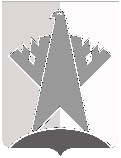 ДУМА СУРГУТСКОГО РАЙОНАХАНТЫ-МАНСИЙСКОГО АВТОНОМНОГО ОКРУГА – ЮГРЫРЕШЕНИЕ17 февраля 2023 года							                                               № 433г. СургутВ соответствии с Законом Ханты-Мансийского автономного округа – Югры от 30 января 2016 года № 4-оз «О регулировании отдельных отношений в сфере организации обеспечения питанием обучающихся в государственных образовательных организациях, частных профессиональных образовательных организациях, муниципальных общеобразовательных организациях, частных общеобразовательных организациях, расположенных в Ханты-Мансийском автономном округе – Югре», подпунктом 31 пункта 2 статьи 22 Устава Сургутского районаДума Сургутского района решила:1.	Внести в решение Думы Сургутского района от 24 июня 2015 года 
№ 700 «Об утверждении Положения о департаменте образования и молодёжной политики администрации Сургутского района» следующие изменения:1)	в наименовании решения слова «и молодёжной политики» исключить;2)	в пункте 1 решения слова «и молодёжной политики» исключить;3)	в наименовании приложения к решению слова «и молодёжной политики» исключить;4)	в пункте 1 главы 1 приложения к решению слова «и молодёжной политики» исключить;5)	абзац шестой подпункта 1 пункта 1 главы 1 приложения к решению признать утратившим силу;6)	абзац восьмой подпункта 1 пункта 1 главы 1 приложения к решению признать утратившим силу;7)	абзац пятый подпункта 2 пункта 1 главы 1 приложения к решению изложить в следующей редакции:«г) социальной поддержке детей-сирот и детей, оставшихся без попечения родителей, лиц из числа детей-сирот и детей, оставшихся без попечения родителей, детей из многодетных семей, детей из малоимущих семей, обучающихся с ограниченными возможностями здоровья, детей-инвалидов, не относящихся к обучающимся с ограниченными возможностями здоровья (далее - дети-инвалиды), членов семей участников специальной военной операции, граждан Российской Федерации, призванных на военную службу по мобилизации в Вооруженные Силы Российской Федерации (далее - члены семей участников спецоперации, граждан, призванных на военную службу по мобилизации), получающих образование в муниципальных общеобразовательных организациях и частных общеобразовательных организациях, в виде предоставления двухразового питания в учебное время по месту нахождения общеобразовательной организации и денежной компенсации за двухразовое питание обучающихся с ограниченными возможностями здоровья, детей-инвалидов, осваивающих основные общеобразовательные программы, обучение которых организовано общеобразовательными организациями на дому. Исполнение отдельного государственного полномочия в части социальной поддержки членов семей участников спецоперации, граждан, призванных на военную службу по мобилизации, в виде предоставления двухразового питания в учебное время по месту нахождения образовательной организации предоставляется до окончания специальной военной операции;»;8)	в подпункте 1 пункта 5 главы 1 приложения к решению слова «, муниципального автономного учреждения Сургутского района «Районный молодёжный центр» исключить;9)	пункт 9 главы 1 приложения к решению изложить в следующей редакции:«9.	Полное наименование: департамент образования администрации Сургутского района.Сокращенное наименование: департамент образования.»;10)	в пункте 1 главы 2, подпункте 9 пункта 8 главы 3 приложения к решению слова «и молодёжной политики» исключить;11)	подпункты 8, 10, 12-17 пункта 1 главы 2 приложения к решению признать утратившими силу;12)	подпункт 3 пункта 2 главы 2 приложения к решению изложить в следующей редакции:«3) социальная поддержка детей-сирот и детей, оставшихся без попечения родителей, лиц из числа детей-сирот и детей, оставшихся без попечения родителей, детей из многодетных семей, детей из малоимущих семей, обучающихся с ограниченными возможностями здоровья, детей-инвалидов, членов семей участников спецоперации, граждан, призванных на военную службу по мобилизации, получающих образование в муниципальных общеобразовательных организациях и частных общеобразовательных организациях, в виде предоставления двухразового питания в учебное время по месту нахождения общеобразовательной организации и денежной компенсации за двухразовое питание обучающихся с ограниченными возможностями здоровья, детей-инвалидов, осваивающих основные общеобразовательные программы, обучение которых организовано общеобразовательными организациями на дому;»;13)	подпункт 7, 10, 12-17 пункта 1 главы 3 приложения к решению признать утратившими силу;14)	подпункт 2 пункта 3 главы 3 приложения к решению изложить в следующей редакции:«2) организует предоставление детям-сиротам и детям, оставшимся без попечения родителей, лицам из числа детей-сирот и детей, оставшихся без попечения родителей, детям из многодетных семей, детям из малоимущих семей, обучающихся с ограниченными возможностями здоровья, детям-инвалидам, членам семей участников спецоперации, граждан, призванных на военную службу по мобилизации, получающих образование в муниципальных общеобразовательных организациях и частных общеобразовательных организациях, социальной поддержки в виде предоставления двухразового питания в учебное время по месту нахождения общеобразовательной организации и денежной компенсации за двухразовое питание обучающимся с ограниченными возможностями здоровья, детям-инвалидам, осваивающим основные общеобразовательные программы, обучение которых организовано общеобразовательными организациями на дому;».2.	Решение вступает в силу с момента подписания. Действие пунктов 7, 12, 14 части 1 настоящего решения распространяется на правоотношения, возникшие с 28 ноября 2022 года.Председатель Думы Сургутского района 				                                   В.А. ПолторацкийО внесении изменений в решение Думы Сургутского района от 24 июня 2015 года № 700 «Об утверждении Положения о департаменте образования и молодёжной политики администрации Сургутского района»